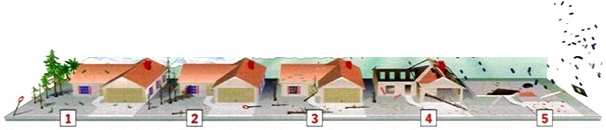 IGCSE Geography – Tropcial Storms – Hurricane Matthew 2016 Category 1Category 2Category 3Category 4Category 5Wind Speed & damage to propertyLikely dangers to peopleImpact of storm surgeTask 1 – Using the hurricane strength video, use the first box to record the wind speed and damage to property. The second box should include the likely dangers to people in each of the categories and the third box should include details of impact of ‘storm surge’. 